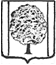 АДМИНИСТРАЦИЯ ПАРКОВСКОГО  СЕЛЬСКОГО ПОСЕЛЕНИЯТИХОРЕЦКОГО  РАЙОНА  ПОСТАНОВЛЕНИЕот 25 августа 2020 года                                                                               № 138пос. ПарковыйОб утверждении муниципальной программы Парковского сельского поселения Тихорецкого района «Информационное общество Парковского сельского поселения»  на 2021-2023 годы( с изменениями от 4 марта 2022 года № 31,от 17 октября 2022 года № 161, от 18 января 2023 года № 17 )             В целях создания условий для повышения эффективности управления за счет внедрения информационных и коммуникационных технологий, информационного обеспечения деятельности администрации Парковского сельского поселения Тихорецкого района в средствах массовой информации и на основании статьи 179 Бюджетного кодекса Российской Федерации, постановления администрации Парковского сельского поселения Тихорецкого района от 3 сентября  2014 года № 336 «Об утверждении Порядка принятия решения о разработке, формирования, реализации и оценки эффективности реализации муниципальных программ Парковского сельского поселения Тихорецкого района» п о с т а н о в л я ю:1.Утвердить муниципальную программу Парковского сельского поселения Тихорецкого района «Информационное общество Парковского сельского поселения» на 2021-2023 годы (прилагается).   2. Общему отделу администрации Парковского сельского поселения Тихорецкого района (Лукьянова) обеспечить официальное  обнародование настоящего постановления в установленном порядке и разместить его на официальном сайте администрации Парковского сельского поселения Тихорецкого района в информационно-телекоммуникационной сети «Интернет».3. Контроль за выполнением настоящего постановления оставляю за собой.4.Настоящее постановление вступает в силу со дня его подписания, но не ранее 1 января 2021 года.Глава  Парковского сельского поселения Тихорецкого района			            		                           Н.Н.Агеев                                                                                                     Приложение                                                                                    УТВЕРЖДЕНАпостановлением администрацииПарковского сельского поселенияТихорецкого  районаот 25 августа 2020 года №138МУНИЦИПАЛЬНАЯ ПРОГРАММА ПАРКОВСКОГО  СЕЛЬСКОГО ПОСЕЛЕНИЯ ТИХОРЕЦКИЙ РАЙОНА«Информационное общество Парковского сельского поселения Тихорецкого района» на 2021 - 2023 годыПАСПОРТ муниципальной программы Парковского сельского поселения            Тихорецкого  района «Информационное общество Парковского сельского поселения Тихорецкого района»  на 2021 - 2023 годы1.Характеристика текущего состояния и прогноз развития соответствующей сферы реализации муниципальной программыКачественные изменения в экономической, социально-политической и духовной сферах общественной жизни, обусловленные интенсивным развитием и использованием информационно-коммуникационных технологий (далее - ИКТ), обозначили движение человечества к новой, постиндустриальной фазе развития - информационному обществу.В связи с этим возникает необходимость вести целенаправленную работу по информированию жителей региона о деятельности и решениях органов местного самоуправления Парковского сельского поселения, разъяснять стратегию социально-экономического развития поселения, вести работу по информационному сопровождению социально значимых проектов, реализуемых на территории района.Федеральным законом от 9 февраля 2009 года № 8-ФЗ «Об обеспечении доступа к информации о деятельности государственных органов и органов местного самоуправления» предусмотрено, что муниципальные органы власти обязаны обеспечить реализацию прав граждан и организаций на доступ к информации о деятельности органов власти, а также создать условия для обеспечения гласности и открытости принимаемых решений. Для этого необходимо проведение целенаправленной информационной политики, направленной на более широкое освещение своей деятельности. Очевидно, что положительный эффект от деятельности исполнительных органов власти Парковского  сельского поселения существенно снижается, если эта деятельность не обеспечена соответствующей информационной поддержкой.Особую важность приобретает информатизация сферы управления, так как она не только повышает эффективность управления на всех его уровнях, но и позволяет увеличить эффективность целенаправленной деятельности человека в других сферах.2. Цели, задачи и целевые показатели, сроки реализации муниципальной программыЦелями муниципальной программы являются:обеспечение информационной открытости о деятельности органов власти Парковского сельского поселения  Тихорецкого района и реализации права граждан на получение с учетом актуальных потребностей гражданского общества полной и объективной информации;сохранение информационного пространства; укрепление морально-нравственных ценностей общества;создание благоприятного образа территории для привлечения инвестиций в экономику и социальную сферу Парковского сельского поселения; развитие культуры и сохранение культурного наследия; обеспечение доступа граждан и организаций к услугам на основе информационных и телекоммуникационных технологий;развитие технической и технологической основы становления информационного общества.Задачи муниципальной программы:обеспечение доступа к информации о деятельности органов власти Парковского сельского поселения с использованием печатных изданий, телевидения, радио, информационно-телекоммуникационной сети «Интернет»;создание и развитие сервисов для упрощения процедур взаимодействия общества и органов власти Парковского сельского поселения Тихорецкого района с использованием информационно-коммуникационных технологий в различных сферах;перевод муниципальных услуг в электронный вид;развитие инфраструктуры доступа к сервисам электронного правительства края;повышение открытости деятельности органов  власти Парковского сельского поселения  Тихорецкого района;оптимизация порядка предоставления муниципальных услуг;повышение качества и доступности муниципальных услуг для физических и юридических лиц на территории Парковского сельского поселения  Тихорецкого района;снижение организационных, временных, финансовых затрат при предоставлении государственных и муниципальных услуг;распространение информационных материалов в печатных изданиях;количество государственных и муниципальных услуг, предоставляемых в электронном виде.Целевые показатели муниципальной программы Парковского сельского поселения Тихорецкого района «Информационное общество» Парковского сельского поселения Тихорецкого района на 2021-2023 годы» приведены в таблице 1Целевые показатели муниципальной программыТаблица 1Общий срок реализации муниципальной программы 2021-2023 годы.3.Перечень и краткое описание подпрограмм Муниципальная программа включает 2 подпрограммы, содержащих взаимоувязанные по целям, срокам и ресурсному обеспечению мероприятия.Подпрограмма «Информатизация в Парковском сельском поселении Тихорецкого района» на 2021 - 2023 годы. В рамках подпрограммы запланированы мероприятия, предусматривающие развитие технической и технологической основы становления информационного общества. Подпрограмма направлена на формирование единого пространства электронного взаимодействия, создание и развитие сервисов для упрощения процедур взаимодействия общества и органов власти Парковского сельского поселения Тихорецкого района и Краснодарского края с использованием информационно-коммуникационных технологий.Подпрограмма «Информационное обеспечение деятельности органов местного самоуправления  в Парковском сельском поселении Тихорецкого района» на 2021 - 2023 годы, основной целью которой является обеспечение информационной открытости деятельности органов власти Парковского сельского поселения Тихорецкого района. Подпрограмма направлена на обеспечение доступа к информации о деятельности  органов власти Парковского сельского поселения Тихорецкого района, сохранение информационного пространства, стимулирование творческой активности талантливой молодежи.4. Обоснование ресурсного обеспечения муниципальной программыПарковского сельского поселения Тихорецкого района «Информационное общество Парковского сельского поселения Тихорецкого района» на 2021-2023 годыТаблица 2Потребность в финансовых ресурсах на реализацию программных мероприятий определена на основе данных экономических обоснований, расчетов затрат на проведение мероприятий, действовавших в 2021 году.Объемы финансирования мероприятий муниципальной программы подлежат ежегодному уточнению при принятии решения Совета Парковского сельского поселения Тихорецкого района о местном бюджете на очередной финансовый год.5. Прогноз сводных показателей муниципальных заданий по этапам реализации муниципальной программыМуниципальные задания на оказание муниципальных услуг (выполнение работ) муниципальными учреждениями в рамках муниципальной программы Парковского сельского поселения Тихорецкого района «Информационное общество Парковского сельского поселения Тихорецкого района» на 2021-2023 годы не предусматриваются.6. Меры регулирования и управления рисками с целью минимизации их влияния на достижение целей муниципальной программыМеры муниципального регулирования в сфере реализации муниципальной программы не предусмотрены.Реализация муниципальной программы сопряжена с возникновением и преодолением различных рисков, которые могут существенным образом повлиять на достижение запланированных результатов.В качестве основных рисков следует считать:риск неэффективности организации и управления процессом реализации программных мероприятий;риск, связанный с неэффективным использованием средств, предусмотренных на реализацию мероприятий муниципальной программы;экономические риски, которые могут привести к снижению объема привлекаемых средств.С целью минимизации влияния рисков для достижения цели и запланированных результатов координатором муниципальной программы в процессе реализации муниципальной программы предусмотрена возможность принятия следующих общих мер:осуществление контроля качества выполнения муниципальной программы;ежегодное уточнение объемов финансовых средств, предусмотренных на реализацию мероприятий муниципальной программы;планирование бюджетных расходов и определение приоритетов для первоочередного финансирования;оперативное внесение изменений в муниципальную программу, корректировка целевых показателей исходя из объемов финансирования;детальное планирование хода реализации муниципальной программы; своевременная актуализация (корректировка) ежегодных планов реализации муниципальной программы, в том числе корректировка состава и сроков исполнения мероприятий с сохранением ожидаемых результатов мероприятий муниципальной программы.7. Меры правового регулирования в сфере реализациимуниципальной программыРазработка муниципальных правовых актов в сфере реализации муниципальной программы «Информационное общество Парковского сельского поселения Тихорецкого района» на 2021-2023 годы не планируется.8. Методика оценки эффективности реализации муниципальной программыМетодика оценки эффективности реализации муниципальной программы осуществляется в соответствие с постановлением администрации Парковского сельского поселения Тихорецкого района от 3 сентября 2014 года № 336 «Об утверждении Порядка принятия решения о разработке, формирования, реализации и оценки эффективности реализации муниципальных программ Парковского сельского поселения Тихорецкого района».9. Механизм реализации муниципальной программыи контроль за ее выполнениемТекущее управление муниципальной программой осуществляет ее координатор, который:обеспечивает разработку муниципальной программы, ее согласование с участниками муниципальной программы;формирует структуру муниципальной программы и перечень участников муниципальной программы;организует реализацию муниципальной программы, координацию деятельности участников муниципальной программы;принимает решение о необходимости внесения в установленном порядке изменений в муниципальную программу;несет ответственность за достижение целевых показателей муниципальной программы;осуществляет подготовку предложений по объемам и источникам финансирования реализации муниципальной программы;разрабатывает формы отчетности, необходимые для осуществления контроля за выполнением муниципальной программы, устанавливает сроки их предоставления;проводит мониторинг реализации муниципальной программы и анализ отчетности, представляемой участниками муниципальной программы;ежегодно проводит оценку эффективности реализации муниципальной программы;готовит ежегодный доклад о ходе реализации муниципальной программы и оценке эффективности ее реализации;организует информационную и разъяснительную работу, направленную на освещение целей и задач муниципальной программы в газете «Тихорецкие вести», на официальном сайте;размещает информацию о ходе реализации и достигнутых результатах муниципальной программы на официальном сайте;осуществляет иные полномочия, установленные муниципальной программой.Координатор муниципальной программы ежеквартально, до 20-го числа месяца, следующего за отчетным кварталом, представляет в Совет заполненные отчетные формы мониторинга реализации муниципальной программы.Координатор муниципальной программы ежегодно, до 15 февраля года, следующего за отчетным годом, направляет в Совет доклад о ходе реализации муниципальной программы на бумажных и электронных носителях.Текущее управление подпрограммой осуществляет ее координатор, который:обеспечивает разработку и реализацию подпрограммы;организует работу по достижению целевых показателей подпрограммы;готовит отчетность о реализации подпрограммы, а также информацию, необходимую для проведения оценки эффективности реализации муниципальной программы, мониторинга ее реализации и подготовки доклада о ходе реализации муниципальной программы;осуществляет иные полномочия, установленные муниципальной программой (подпрограммой).Координаторы подпрограмм и участники муниципальной программы в пределах своей компетенции ежегодно в сроки, установленные координатором муниципальной программы, представляют в его адрес в рамках компетенции информацию, необходимую для формирования доклада о ходе реализации муниципальной программы.Механизм реализации подпрограммы предусматривает:закупку товаров, работ, услуг для государственных нужд за счет средств местного бюджета в соответствии с действующим законодательством, регулирующим закупку товаров, работ, услуг для обеспечения государственных и муниципальных нужд.Методика оценки эффективности реализации мероприятий подпрограммы основывается на принципе сопоставления фактически достигнутых значений целевых показателей с их плановыми значениями по результатам отчетного года».Специалист I категориифинансовой службы администрацииПарковского сельского поселенияТихорецкого района                                                                            А.В.Товстенко                                    Приложение 1к муниципальной программе Парковского сельского поселения Тихорецкого района «Информационное общество Парковского сельского поселения Тихорецкого района» на 2021-2023 годыутвержденной постановлением администрации Парковского сельского поселения Тихорецкого района от 25 августа 2020 года №138ПАСПОРТподпрограммы «Информатизация в Парковском сельском поселении Тихорецкого района» на 2021-2023 годы1.Цели, задачи и целевые показатели достижения целей и решения задач, сроки и этапы реализации подпрограммыПодпрограмма направлена на реализацию политики в сфере развития информационного общества Парковского сельского поселения. Основу подпрограммы составляет использование потенциала ИКТ в Парковском сельском поселении для развития экономической, социально-политической, культурной и духовной сфер жизни общества, постоянного роста уровня и качества жизни населения, формирования конкурентоспособной экономики поселения, модернизации местного самоуправления.Цель подпрограммы - развитие технической и технологической основы становления информационного общества Парковского сельского поселения Тихорецкого района.Задачи подпрограммы - обеспечение доступа граждан и организаций к услугам на основе информационных и телекоммуникационных технологий; развитие технической и технологической основы становления информационного общества; внедрение сервисов для упрощения процедур взаимодействия общества и органов местного самоуправления Парковского сельского поселения Тихорецкого района с использованием информационно-коммуникационных технологий в различных сферах; внедрение специальных информационных и информационно-технологических систем обеспечения деятельности органов местного самоуправления, в том числе системы межведомственного электронного документооборота.	Целевые показатели реализации подпрограммы приведены в пункте 1 таблицы № 1  муниципальной программы  Парковского сельского поселения Тихорецкого района «Информационное общество Парковского сельского поселения» на 2021-2023 годыСрок реализации подпрограммы: 2021 - 2023 годы.2.Перечень мероприятий муниципальной подпрограммы «Информатизация в Парковском сельском поселении Тихорецкого района» на 2021-2023 годы 3.Обоснование ресурсного обеспечения подпрограммы «Информатизация в Парковском сельском поселении Тихорецкого района» на 2021-2023 годы             Потребность в финансовых ресурсах на реализацию программных мероприятий определена на основе данных экономических обоснований, расчетов затрат на проведение мероприятий, действовавших в 2021 году.Объемы финансирования из местного бюджета мероприятий муниципальной программы подлежат ежегодному уточнению при принятии решения Совета Парковского сельского поселения Тихорецкого района о местном бюджете на очередной финансовый год.4.Механизм реализации подпрограммы Текущее управление подпрограммой осуществляет ее координатор, который:обеспечивает разработку и реализацию подпрограммы;организует работу по достижению целевых показателей подпрограммы;представляет координатору муниципальной программы отчетность о реализации подпрограммы, а также информацию, необходимую для проведения оценки эффективности реализации муниципальной программы, мониторинга ее реализации и подготовки доклада о ходе реализации муниципальной программы;осуществляет иные полномочия, установленные муниципальной программой (подпрограммой).Координатор подпрограммы ежегодно в сроки, установленные координатором муниципальной программы, представляет в его адрес в рамках компетенции информацию, необходимую для формирования доклада о ходе реализации муниципальной программы.Механизм реализации подпрограммы предусматривает:закупку товаров, работ, услуг для государственных нужд за счет средств местного бюджета в соответствии с действующим законодательством, регулирующим закупку товаров, работ, услуг для обеспечения государственных и муниципальных нужд.Методика оценки эффективности реализации мероприятий подпрограммы основывается на принципе сопоставления фактически достигнутых значений целевых показателей с их плановыми значениями по результатам отчетного года. Специалист I категориифинансовой службы администрацииПарковского сельского поселенияТихорецкого района                                                                       А.В.Товстенко                                                              Приложение 2к муниципальной программе Парковского сельского поселения Тихорецкого района «Информационное общество Парковского сельского поселения Тихорецкого района» на 2021-2023 годыутвержденной  постановлением администрации Парковского сельского поселения Тихорецкого района от 25 августа 2020 года  №138ПАСПОРТ подпрограммы «Информационное обеспечение деятельности органов местного самоуправления в Парковском сельском поселении Тихорецкого района» на 2021 – 2023 годы1.Цели, задачи и целевые показатели достижения целей и решения задач, сроки и этапы реализации подпрограммыОсновной целью подпрограммы является своевременное и достоверное информирование населения о деятельности органов местного самоуправления Парковского сельского поселения  Тихорецкого района.Для достижения этих целей предусматривается решение следующих задач:обеспечение требований законодательства Российской Федерации по своевременному опубликованию в средствах массовой информации и размещению на официальном сайте администрации Парковского сельского поселения Тихорецкого района в информационно-телекоммуникационной сети «Интернет» официальных документов, издаваемых органами местного самоуправления Парковского сельского поселения  Тихорецкого района, и иной официальной информации; организация сотрудничества со средствами массовой информации районного, краевого и федерального уровня для доведения до сведения населения оперативной и достоверной информации о деятельности администрации Парковского сельского поселения  и Совета Парковского сельского поселения Тихорецкого района по реализации полномочий местного самоуправления на территории Парковского сельского поселения Тихорецкого района;реализация принципов гласности и открытости в деятельности органов местного самоуправления Парковского сельского поселения  Тихорецкого района.Целевые показатели реализации подпрограммы приведены в пункте 2 таблицы 1 муниципальной программы Парковского сельского поселения Тихорецкого района  «Информационное общество Парковского сельского поселения Тихорецкого района» на 2021-2023 годы.Срок реализации подпрограммы: 2021-2023 годы.2.Перечень мероприятий подпрограммы «Информационное обеспечение деятельности органов местного самоуправления в Парковском сельском поселении Тихорецкого района» на 2021 – 2023 годы3.Обоснование ресурсного обеспечения подпрограммы «Информационное обеспечение деятельности органов местного самоуправления в Парковском сельском поселении Тихорецкого района» на 2021 – 2023 годыПотребность в финансовых ресурсах на реализацию программных мероприятий определена на основе данных экономических обоснований, расчетов затрат на проведение мероприятий, действовавших в 2021 году.Объемы финансирования из местного бюджета мероприятий муниципальной программы подлежат ежегодному уточнению при принятии решения Совета Парковского сельского поселения Тихорецкого района о местном бюджета на очередной финансовый год.4.Механизм реализации подпрограммыТекущее управление подпрограммой осуществляет  ее координатор, который: обеспечивает разработку и реализацию подпрограммы;организует работу по достижению целевых показателей подпрограммы;представляет координатору муниципальной программы отчетность о реализации подпрограммы, а также информацию, необходимую для проведения оценки эффективности реализации муниципальной программы, мониторинга ее реализации и подготовки доклада о ходе реализации муниципальной программы;осуществляет иные полномочия, установленные муниципальной программой (подпрограммой).Координатор подпрограммы ежегодно в сроки, установленные координатором муниципальной программы, представляет в его адрес в рамках компетенции информацию, необходимую для формирования доклада о ходе реализации муниципальной программы.Механизм реализации подпрограммы предусматривает:закупку товаров, работ, услуг для муниципальных нужд за счет средств бюджета Парковского сельского поселения Тихорецкого района в соответствии с действующим законодательством, регулирующим закупку товаров, работ, услуг для обеспечения государственных и муниципальных нужд.Методика оценки эффективности реализации мероприятий подпрограммы основывается на принципе сопоставления фактически достигнутых значений целевых показателей с их плановыми значениями по результатам отчетного года.Специалист I категориифинансовой службы администрацииПарковского сельского поселенияТихорецкого района                                                                            А.В.ТовстенкоКоординатор муниципальной программы  администрация Парковского сельского поселения  Тихорецкого района Координатор подпрограмм  администрация Парковского сельского поселения Тихорецкого районаУчастники муниципальной программы  администрация Парковского сельского поселения Тихорецкого районаПодпрограммы муниципальной программы  -подпрограмма «Информатизация в Парковском сельском поселении  Тихорецкого района» на 2021 - 2023 годы  (приложение 1);  -подпрограмма «Информационное обеспечение деятельности органов местного самоуправления в Парковском сельском поселении Тихорецкого района» на 2021 - 2023 годы (приложение 2)Ведомственные целевые программы   не предусмотреныЦели муниципальной программы  обеспечение информационной открытости о деятельности органов власти Парковского сельского поселения Тихорецкого района и реализация права граждан на получение с учетом актуальных потребностей гражданского общества полной и объективной информации;  сохранение информационного пространства; укрепление морально-нравственных ценностей общества;  создание благоприятного образа территории для привлечения инвестиций в экономику и социальную сферу Тихорецкого района; развитие культуры и сохранение культурного наследия;   обеспечение доступа граждан и организаций к услугам на основе информационных и телекоммуникационных технологий;  развитие технической и технологической основы становления информационного обществаЗадачи муниципальной программы  обеспечение доступа к информации о деятельности органов власти Парковского сельского поселения с использованием печатных изданий, телевидения, радио, информационно-телекоммуникационной сети «Интернет»;  создание и развитие сервисов для упрощения процедур взаимодействия общества и органов власти Парковского сельского поселения Тихорецкого района с использованием информационно-коммуникационных технологий в различных сферах;  повышение открытости деятельности органов  власти Парковского сельского поселения Тихорецкого районаПеречень целевых показателей муниципальной программыЭтапы и сроки реализации муниципальной программыОбъемы бюджетных ассигнований муниципальной программы  2021 - 2023 годы, этапы реализации не предусмотрены    Объем финансирования муниципальной программы за счет средств местного бюджета составляет 2453,8 тыс. рублей, в том числе на:2021 год – 774,6 тыс. рублей;2022 год – 819,2  тыс. рублей;2023 год – 860,0 тыс. рублей.№ п/пНаименование целевого показателяЕд. измСтатус*Значение показателейЗначение показателейЗначение показателейЗначение показателей№ п/пНаименование целевого показателяЕд. измСтатус*2020 год2021 год2022 год2023 год123456781.Подпрограмма «Информатизация в Паковском сельском поселении Тихорецкого района» на 2021-2023 годыПодпрограмма «Информатизация в Паковском сельском поселении Тихорецкого района» на 2021-2023 годыПодпрограмма «Информатизация в Паковском сельском поселении Тихорецкого района» на 2021-2023 годыПодпрограмма «Информатизация в Паковском сельском поселении Тихорецкого района» на 2021-2023 годыПодпрограмма «Информатизация в Паковском сельском поселении Тихорецкого района» на 2021-2023 годыПодпрограмма «Информатизация в Паковском сельском поселении Тихорецкого района» на 2021-2023 годыПодпрограмма «Информатизация в Паковском сельском поселении Тихорецкого района» на 2021-2023 годы1.1.доля обеспеченности автоматизированных рабочих мест антивирусными программными средствами;%31001001001001.2доля обеспеченности автоматизированных рабочих мест лицензионным системным и офисным программным обеспечением;%31001001001001.3доля обеспеченности муниципальных служащих средствами вычислительной техники отвечающей современным требованиям%31001001001002.Подпрограмма «Информационное обеспечение деятельности органов местного самоуправления в Парковском сельском поселении Тихорецкого района»                   на 2021-2023 годыПодпрограмма «Информационное обеспечение деятельности органов местного самоуправления в Парковском сельском поселении Тихорецкого района»                   на 2021-2023 годыПодпрограмма «Информационное обеспечение деятельности органов местного самоуправления в Парковском сельском поселении Тихорецкого района»                   на 2021-2023 годыПодпрограмма «Информационное обеспечение деятельности органов местного самоуправления в Парковском сельском поселении Тихорецкого района»                   на 2021-2023 годыПодпрограмма «Информационное обеспечение деятельности органов местного самоуправления в Парковском сельском поселении Тихорецкого района»                   на 2021-2023 годыПодпрограмма «Информационное обеспечение деятельности органов местного самоуправления в Парковском сельском поселении Тихорецкого района»                   на 2021-2023 годыПодпрограмма «Информационное обеспечение деятельности органов местного самоуправления в Парковском сельском поселении Тихорецкого района»                   на 2021-2023 годы2.1.распространение информационных материалов в периодических печатных изданиях;кв. см3не менее 14000не менее 15000не менее 16000не менее 16000Годы реализацииОбъем финансирования, тыс.рублейОбъем финансирования, тыс.рублейОбъем финансирования, тыс.рублейОбъем финансирования, тыс.рублейОбъем финансирования, тыс.рублейГоды реализациивсегов разрезе источников финансированияв разрезе источников финансированияв разрезе источников финансированияв разрезе источников финансированияГоды реализациивсегофедеральныйбюджеткраевой бюджетместный бюджетвнебюджетные источники123456Подпрограмма  1 «Информатизация в Парковском сельском  поселении Тихорецкого района» на 2021-2023 годыПодпрограмма  1 «Информатизация в Парковском сельском  поселении Тихорецкого района» на 2021-2023 годыПодпрограмма  1 «Информатизация в Парковском сельском  поселении Тихорецкого района» на 2021-2023 годыПодпрограмма  1 «Информатизация в Парковском сельском  поселении Тихорецкого района» на 2021-2023 годыПодпрограмма  1 «Информатизация в Парковском сельском  поселении Тихорецкого района» на 2021-2023 годыПодпрограмма  1 «Информатизация в Парковском сельском  поселении Тихорецкого района» на 2021-2023 годы2021434,60,00,0434,60,02022707,20,00,0707,20,02023600,00,00,0600,00,0Всего по подпрограмме1741,80,00,01741,80,0Подпрограмма 2 Информационное обеспечение деятельности органов местного самоуправления в Тихорецком городском поселении Тихорецкого района» на 2021-2023 годы.Подпрограмма 2 Информационное обеспечение деятельности органов местного самоуправления в Тихорецком городском поселении Тихорецкого района» на 2021-2023 годы.Подпрограмма 2 Информационное обеспечение деятельности органов местного самоуправления в Тихорецком городском поселении Тихорецкого района» на 2021-2023 годы.Подпрограмма 2 Информационное обеспечение деятельности органов местного самоуправления в Тихорецком городском поселении Тихорецкого района» на 2021-2023 годы.Подпрограмма 2 Информационное обеспечение деятельности органов местного самоуправления в Тихорецком городском поселении Тихорецкого района» на 2021-2023 годы.Подпрограмма 2 Информационное обеспечение деятельности органов местного самоуправления в Тихорецком городском поселении Тихорецкого района» на 2021-2023 годы.2021340,00,00,0340,00,02022112,00,00,0112,00,02023260,00,00,0260,00,0Всего по подпрограмме712,00,00,0712,00,0Общий объем финансирования по муниципальной программеОбщий объем финансирования по муниципальной программеОбщий объем финансирования по муниципальной программеОбщий объем финансирования по муниципальной программеОбщий объем финансирования по муниципальной программеОбщий объем финансирования по муниципальной программе2021774,60,00,0774,60,02022819,20,00,0819,20,02023860,00,00,0860,00,0Всего по муниципальной программе2453,80,00,02453,80,0Координатор подпрограммыадминистрация Парковского сельского поселения Тихорецкого района  (далее – администрация)Участники подпрограммы администрация Цель подпрограммыразвитие технической и технологической основы становления информационного общества Парковского сельского поселения Тихорецкого района Задачи подпрограммыобеспечение доступа граждан и организаций к услугам на основе информационных и телекоммуникационных технологий;развитие технической и технологической основы становления информационного общества;внедрение сервисов для упрощения процедур взаимодействия общества и органов местного самоуправления Парковского сельского поселения Тихорецкого района с использованием информационно-коммуникационных технологий в различных сферах;внедрение специальных информационных и информационно-технологических систем обеспечения деятельности органов местного самоуправления, в том числе системы межведомственного электронного документооборотаПеречень целевых показателей подпрограммыдоля использования лицензионного программного обеспечения на рабочих местах администрации;доля обеспеченности муниципальных служащих услугами сети «Интернет»;доля обеспеченности оргтехникой и запасными частями для нужд администрации;Этапы и сроки реализации подпрограммы2021 - 2023 годы, этапы реализации не предусмотреныОбъемы бюджетных ассигнований подпрограммыобщий объем финансирования подпрограммы за счет средств местного бюджета составляет 1741,8  тысяч рублей, в том числе на:2021 год – 434,6,0  тысяч рублей;2022 год – 707,2  тысяч рублей;2023 год – 600,0   тысяч рублей;№
п/пНаименование мероприятияГод реализацииОбъем финансирования, тыс. рублейОбъем финансирования, тыс. рублейОбъем финансирования, тыс. рублейОбъем финансирования, тыс. рублейОбъем финансирования, тыс. рублейНепосредственный результат реализации мероприятияМуниципальный заказчик, главный распорядитель (распорядитель) бюджетных средств, исполнительМуниципальный заказчик, главный распорядитель (распорядитель) бюджетных средств, исполнитель№
п/пНаименование мероприятияГод реализациивсегоВ разрезе источников финансированияВ разрезе источников финансированияВ разрезе источников финансированияВ разрезе источников финансированияНепосредственный результат реализации мероприятияМуниципальный заказчик, главный распорядитель (распорядитель) бюджетных средств, исполнительМуниципальный заказчик, главный распорядитель (распорядитель) бюджетных средств, исполнитель№
п/пНаименование мероприятияГод реализациивсегофедеральный бюджеткраевой бюджетместный бюджетвнебюджетные источникиНепосредственный результат реализации мероприятияМуниципальный заказчик, главный распорядитель (распорядитель) бюджетных средств, исполнительМуниципальный заказчик, главный распорядитель (распорядитель) бюджетных средств, исполнитель1234567891010Цель: формирование эффективной системы муниципального управления на основе использования информационных и телекоммуникационных технологийЦель: формирование эффективной системы муниципального управления на основе использования информационных и телекоммуникационных технологийЦель: формирование эффективной системы муниципального управления на основе использования информационных и телекоммуникационных технологийЦель: формирование эффективной системы муниципального управления на основе использования информационных и телекоммуникационных технологийЦель: формирование эффективной системы муниципального управления на основе использования информационных и телекоммуникационных технологийЦель: формирование эффективной системы муниципального управления на основе использования информационных и телекоммуникационных технологийЦель: формирование эффективной системы муниципального управления на основе использования информационных и телекоммуникационных технологийЦель: формирование эффективной системы муниципального управления на основе использования информационных и телекоммуникационных технологийЦель: формирование эффективной системы муниципального управления на основе использования информационных и телекоммуникационных технологийЦель: формирование эффективной системы муниципального управления на основе использования информационных и телекоммуникационных технологийЦель: формирование эффективной системы муниципального управления на основе использования информационных и телекоммуникационных технологийЗадача №1. Развитие, сопровождение и  поддержка информационно- телекоммуникационной инфраструктуры органов местного самоуправления Парковского сельского поселения Тихорецкого районаЗадача №1. Развитие, сопровождение и  поддержка информационно- телекоммуникационной инфраструктуры органов местного самоуправления Парковского сельского поселения Тихорецкого районаЗадача №1. Развитие, сопровождение и  поддержка информационно- телекоммуникационной инфраструктуры органов местного самоуправления Парковского сельского поселения Тихорецкого районаЗадача №1. Развитие, сопровождение и  поддержка информационно- телекоммуникационной инфраструктуры органов местного самоуправления Парковского сельского поселения Тихорецкого районаЗадача №1. Развитие, сопровождение и  поддержка информационно- телекоммуникационной инфраструктуры органов местного самоуправления Парковского сельского поселения Тихорецкого районаЗадача №1. Развитие, сопровождение и  поддержка информационно- телекоммуникационной инфраструктуры органов местного самоуправления Парковского сельского поселения Тихорецкого районаЗадача №1. Развитие, сопровождение и  поддержка информационно- телекоммуникационной инфраструктуры органов местного самоуправления Парковского сельского поселения Тихорецкого районаЗадача №1. Развитие, сопровождение и  поддержка информационно- телекоммуникационной инфраструктуры органов местного самоуправления Парковского сельского поселения Тихорецкого районаЗадача №1. Развитие, сопровождение и  поддержка информационно- телекоммуникационной инфраструктуры органов местного самоуправления Парковского сельского поселения Тихорецкого районаЗадача №1. Развитие, сопровождение и  поддержка информационно- телекоммуникационной инфраструктуры органов местного самоуправления Парковского сельского поселения Тихорецкого районаЗадача №1. Развитие, сопровождение и  поддержка информационно- телекоммуникационной инфраструктуры органов местного самоуправления Парковского сельского поселения Тихорецкого района1.1.Услуги по сопровождению информационно-правовой системы  Гарант202182,00,00,082,00,0доступ к  актуальным версиям федеральных, краевых и муниципальных правовых актовАдминистрация Парковского сельского поселенияАдминистрация Парковского сельского поселения1.1.Услуги по сопровождению информационно-правовой системы  Гарант20220,00,00,00,00,0доступ к  актуальным версиям федеральных, краевых и муниципальных правовых актовАдминистрация Парковского сельского поселенияАдминистрация Парковского сельского поселения1.1.Услуги по сопровождению информационно-правовой системы  Гарант202394,00,00,094,00,0доступ к  актуальным версиям федеральных, краевых и муниципальных правовых актовАдминистрация Парковского сельского поселенияАдминистрация Парковского сельского поселения1.1.Услуги по сопровождению информационно-правовой системы  Гарантвсего176,00,00,0176,00,0доступ к  актуальным версиям федеральных, краевых и муниципальных правовых актовАдминистрация Парковского сельского поселенияАдминистрация Парковского сельского поселения1.2.Услуги по сопровождению АРМ «Муниципал»202110,00,00,010,00,0обеспечение своевременной передачи муниципальных правовых актов в региональный регистрАдминистрация Парковского сельского поселенияАдминистрация Парковского сельского поселения1.2.Услуги по сопровождению АРМ «Муниципал»202212,00,00,012,00,0обеспечение своевременной передачи муниципальных правовых актов в региональный регистрАдминистрация Парковского сельского поселенияАдминистрация Парковского сельского поселения1.2.Услуги по сопровождению АРМ «Муниципал»202312,00,00,012,00,0обеспечение своевременной передачи муниципальных правовых актов в региональный регистрАдминистрация Парковского сельского поселенияАдминистрация Парковского сельского поселения1.2.Услуги по сопровождению АРМ «Муниципал»всего34,00,00,034,00,0обеспечение своевременной передачи муниципальных правовых актов в региональный регистрАдминистрация Парковского сельского поселенияАдминистрация Парковского сельского поселения1.3.Услуги по сопровождению программного обеспечения программы «1С Предприятие), заключение ИТС ЦГУ для сопровождения программы202179,70,00,079,70,0прием, обработка и хранение бюджетной отчетности Администрация Парковского сельского поселенияАдминистрация Парковского сельского поселения1.3.Услуги по сопровождению программного обеспечения программы «1С Предприятие), заключение ИТС ЦГУ для сопровождения программы2022126,40,00,0126,40,0прием, обработка и хранение бюджетной отчетности Администрация Парковского сельского поселенияАдминистрация Парковского сельского поселения1.3.Услуги по сопровождению программного обеспечения программы «1С Предприятие), заключение ИТС ЦГУ для сопровождения программы2023128,00,00,0128,00,0прием, обработка и хранение бюджетной отчетности Администрация Парковского сельского поселенияАдминистрация Парковского сельского поселения1.3.Услуги по сопровождению программного обеспечения программы «1С Предприятие), заключение ИТС ЦГУ для сопровождения программывсего334,10,00,0334,10,0прием, обработка и хранение бюджетной отчетности Администрация Парковского сельского поселенияАдминистрация Парковского сельского поселения1.4.Услуги по сопровождению программного обеспечения АС «УРМ»20219,00,00,09,00,0обеспечение эффективного и автоматизированного кадрового учета, бухгалтерского учета и отчетности Администрация Парковского сельского поселенияАдминистрация Парковского сельского поселения1.4.Услуги по сопровождению программного обеспечения АС «УРМ»20229,90,00,09,90,0обеспечение эффективного и автоматизированного кадрового учета, бухгалтерского учета и отчетности Администрация Парковского сельского поселенияАдминистрация Парковского сельского поселения1.4.Услуги по сопровождению программного обеспечения АС «УРМ»2023 10,00,00,010,00,0обеспечение эффективного и автоматизированного кадрового учета, бухгалтерского учета и отчетности Администрация Парковского сельского поселенияАдминистрация Парковского сельского поселения1.4.Услуги по сопровождению программного обеспечения АС «УРМ»всего28,90,00,028,90,0обеспечение эффективного и автоматизированного кадрового учета, бухгалтерского учета и отчетности Администрация Парковского сельского поселенияАдминистрация Парковского сельского поселения1.5.Услуги по ремонту и заправке оргтехники202157,80,00,057,80,0обеспечение работоспособности оргтехникиАдминистрация Парковского сельского поселенияАдминистрация Парковского сельского поселения1.5.Услуги по ремонту и заправке оргтехники202262,40,00,062,40,0обеспечение работоспособности оргтехникиАдминистрация Парковского сельского поселенияАдминистрация Парковского сельского поселения1.5.Услуги по ремонту и заправке оргтехники202395,00,00,095,00,0обеспечение работоспособности оргтехникиАдминистрация Парковского сельского поселенияАдминистрация Парковского сельского поселения1.5.Услуги по ремонту и заправке оргтехникивсего215,20,00,0215,20,0обеспечение работоспособности оргтехникиАдминистрация Парковского сельского поселенияАдминистрация Парковского сельского поселения1.6.Услуги по сопровождению и обслуживанию ГИС ГМС,СМЭВ, СБИС20219,00,00,09,00,0для эффективной работы сайтовАдминистрация Парковского сельского поселенияАдминистрация Парковского сельского поселения1.6.Услуги по сопровождению и обслуживанию ГИС ГМС,СМЭВ, СБИС2022 10,40,00,010,40,0для эффективной работы сайтовАдминистрация Парковского сельского поселенияАдминистрация Парковского сельского поселения1.6.Услуги по сопровождению и обслуживанию ГИС ГМС,СМЭВ, СБИС202310,00,50,010,00,0для эффективной работы сайтовАдминистрация Парковского сельского поселенияАдминистрация Парковского сельского поселения1.6.Услуги по сопровождению и обслуживанию ГИС ГМС,СМЭВ, СБИСвсего29,40,00,029,40,0для эффективной работы сайтовАдминистрация Парковского сельского поселенияАдминистрация Парковского сельского поселенияЗадача №2. Повышение открытости деятельности органов местного самоуправления Парковского сельского поселения Тихорецкого районаЗадача №2. Повышение открытости деятельности органов местного самоуправления Парковского сельского поселения Тихорецкого районаЗадача №2. Повышение открытости деятельности органов местного самоуправления Парковского сельского поселения Тихорецкого районаЗадача №2. Повышение открытости деятельности органов местного самоуправления Парковского сельского поселения Тихорецкого районаЗадача №2. Повышение открытости деятельности органов местного самоуправления Парковского сельского поселения Тихорецкого районаЗадача №2. Повышение открытости деятельности органов местного самоуправления Парковского сельского поселения Тихорецкого районаЗадача №2. Повышение открытости деятельности органов местного самоуправления Парковского сельского поселения Тихорецкого районаЗадача №2. Повышение открытости деятельности органов местного самоуправления Парковского сельского поселения Тихорецкого районаЗадача №2. Повышение открытости деятельности органов местного самоуправления Парковского сельского поселения Тихорецкого районаЗадача №2. Повышение открытости деятельности органов местного самоуправления Парковского сельского поселения Тихорецкого районаЗадача №2. Повышение открытости деятельности органов местного самоуправления Парковского сельского поселения Тихорецкого района2.1Услуги по предоставлению доступа к информационно-коммуникационной сети «Интернет»202170,00,00,070,00,0доступ к информационно-телекоммуникационной сети «Интернет»Администрация Парковского сельского поселенияАдминистрация Парковского сельского поселения2.1Услуги по предоставлению доступа к информационно-коммуникационной сети «Интернет»202269,10,00,069,10,0доступ к информационно-телекоммуникационной сети «Интернет»Администрация Парковского сельского поселенияАдминистрация Парковского сельского поселения2.1Услуги по предоставлению доступа к информационно-коммуникационной сети «Интернет»202374,00,00,074,00,0доступ к информационно-телекоммуникационной сети «Интернет»Администрация Парковского сельского поселенияАдминистрация Парковского сельского поселения2.1Услуги по предоставлению доступа к информационно-коммуникационной сети «Интернет»всего213,10,00,0213,10,0доступ к информационно-телекоммуникационной сети «Интернет»Администрация Парковского сельского поселенияАдминистрация Парковского сельского поселения2.2Услуги по модернизации сайта Парковского сельского поселенияВласть -Инфо202118,40,00,018,40,0приведение официального сайта администрации в соответствии с требованиями действующего законодательства Администрация Парковского сельского поселения Администрация Парковского сельского поселения2.2Услуги по модернизации сайта Парковского сельского поселенияВласть -Инфо202219,20,00,019,20,0приведение официального сайта администрации в соответствии с требованиями действующего законодательства Администрация Парковского сельского поселения Администрация Парковского сельского поселения2.2Услуги по модернизации сайта Парковского сельского поселенияВласть -Инфо202320,00,00,020,00,0приведение официального сайта администрации в соответствии с требованиями действующего законодательства Администрация Парковского сельского поселения Администрация Парковского сельского поселения2.2Услуги по модернизации сайта Парковского сельского поселенияВласть -Инфовсего57,60,00,057,60,0приведение официального сайта администрации в соответствии с требованиями действующего законодательства Администрация Парковского сельского поселения Администрация Парковского сельского поселения2.3Изготовление сертификатов, эл .цифровой подписи, ЭЦП202120,00,00,020,00,0для эффективной работы сайтовАдминистрация Парковского сельского поселенияАдминистрация Парковского сельского поселения2.3Изготовление сертификатов, эл .цифровой подписи, ЭЦП202211,60,00,011,60,0для эффективной работы сайтовАдминистрация Парковского сельского поселенияАдминистрация Парковского сельского поселения2.3Изготовление сертификатов, эл .цифровой подписи, ЭЦП202324,00,00,024,00,0для эффективной работы сайтовАдминистрация Парковского сельского поселенияАдминистрация Парковского сельского поселения2.3Изготовление сертификатов, эл .цифровой подписи, ЭЦПвсего55,60,00,055,60,0для эффективной работы сайтовАдминистрация Парковского сельского поселенияАдминистрация Парковского сельского поселенияЗадача №3. Техническое обслуживание информационно-технологических систем обеспечения деятельности органов местного самоуправления  Парковского сельского поселения Тихорецкого районаЗадача №3. Техническое обслуживание информационно-технологических систем обеспечения деятельности органов местного самоуправления  Парковского сельского поселения Тихорецкого районаЗадача №3. Техническое обслуживание информационно-технологических систем обеспечения деятельности органов местного самоуправления  Парковского сельского поселения Тихорецкого районаЗадача №3. Техническое обслуживание информационно-технологических систем обеспечения деятельности органов местного самоуправления  Парковского сельского поселения Тихорецкого районаЗадача №3. Техническое обслуживание информационно-технологических систем обеспечения деятельности органов местного самоуправления  Парковского сельского поселения Тихорецкого районаЗадача №3. Техническое обслуживание информационно-технологических систем обеспечения деятельности органов местного самоуправления  Парковского сельского поселения Тихорецкого районаЗадача №3. Техническое обслуживание информационно-технологических систем обеспечения деятельности органов местного самоуправления  Парковского сельского поселения Тихорецкого районаЗадача №3. Техническое обслуживание информационно-технологических систем обеспечения деятельности органов местного самоуправления  Парковского сельского поселения Тихорецкого районаЗадача №3. Техническое обслуживание информационно-технологических систем обеспечения деятельности органов местного самоуправления  Парковского сельского поселения Тихорецкого районаЗадача №3. Техническое обслуживание информационно-технологических систем обеспечения деятельности органов местного самоуправления  Парковского сельского поселения Тихорецкого районаЗадача №3. Техническое обслуживание информационно-технологических систем обеспечения деятельности органов местного самоуправления  Парковского сельского поселения Тихорецкого района3.1Приобретение оргтехники и запасных частей для нужд администрации Парковского сельского поселения Тихорецкого  района202159,70,00,059,70,0повышение производительности труда и эффективности исполнения должностных обязанностей сотрудниками администрации Парковского сельского поселения повышение производительности труда и эффективности исполнения должностных обязанностей сотрудниками администрации Парковского сельского поселения  Администрация Парковского сельского поселения3.1Приобретение оргтехники и запасных частей для нужд администрации Парковского сельского поселения Тихорецкого  района2022179,40,00,0179,40,0повышение производительности труда и эффективности исполнения должностных обязанностей сотрудниками администрации Парковского сельского поселения повышение производительности труда и эффективности исполнения должностных обязанностей сотрудниками администрации Парковского сельского поселения  Администрация Парковского сельского поселения3.1Приобретение оргтехники и запасных частей для нужд администрации Парковского сельского поселения Тихорецкого  района2023104,10,00,0104,10,0повышение производительности труда и эффективности исполнения должностных обязанностей сотрудниками администрации Парковского сельского поселения повышение производительности труда и эффективности исполнения должностных обязанностей сотрудниками администрации Парковского сельского поселения  Администрация Парковского сельского поселения3.1Приобретение оргтехники и запасных частей для нужд администрации Парковского сельского поселения Тихорецкого  районавсего343,20,00,0343,20,0повышение производительности труда и эффективности исполнения должностных обязанностей сотрудниками администрации Парковского сельского поселения повышение производительности труда и эффективности исполнения должностных обязанностей сотрудниками администрации Парковского сельского поселения  Администрация Парковского сельского поселения3.2Приобретение лицензионного программного обеспечения, установка различных файлов202115,30,00,015,30,0повышение производительности труда и эффективности исполнения должностных обязанностей сотрудниками администрации Парковского сельского поселения повышение производительности труда и эффективности исполнения должностных обязанностей сотрудниками администрации Парковского сельского поселения  Администрация Парковского сельского поселения3.2Приобретение лицензионного программного обеспечения, установка различных файлов202217,80,00,017,80,0повышение производительности труда и эффективности исполнения должностных обязанностей сотрудниками администрации Парковского сельского поселения повышение производительности труда и эффективности исполнения должностных обязанностей сотрудниками администрации Парковского сельского поселения  Администрация Парковского сельского поселения3.2Приобретение лицензионного программного обеспечения, установка различных файлов202320,00,00,020,00,0повышение производительности труда и эффективности исполнения должностных обязанностей сотрудниками администрации Парковского сельского поселения повышение производительности труда и эффективности исполнения должностных обязанностей сотрудниками администрации Парковского сельского поселения  Администрация Парковского сельского поселения3.2Приобретение лицензионного программного обеспечения, установка различных файловвсего53,10,00,053,10,0повышение производительности труда и эффективности исполнения должностных обязанностей сотрудниками администрации Парковского сельского поселения повышение производительности труда и эффективности исполнения должностных обязанностей сотрудниками администрации Парковского сельского поселения  Администрация Парковского сельского поселения3.3Организация проведения ежегодного общероссийского дня приема граждан в День Конституции РФ 12 декабря20212,00,00,02,00,0организация и проведение ежегодного общероссийского дня приема граждан 12 декабряорганизация и проведение ежегодного общероссийского дня приема граждан 12 декабряАдминистрация Парковского сельского поселения3.3Организация проведения ежегодного общероссийского дня приема граждан в День Конституции РФ 12 декабря20220,00,00,00,00,0организация и проведение ежегодного общероссийского дня приема граждан 12 декабряорганизация и проведение ежегодного общероссийского дня приема граждан 12 декабряАдминистрация Парковского сельского поселения3.3Организация проведения ежегодного общероссийского дня приема граждан в День Конституции РФ 12 декабря20232,20,00,02,20,0организация и проведение ежегодного общероссийского дня приема граждан 12 декабряорганизация и проведение ежегодного общероссийского дня приема граждан 12 декабряАдминистрация Парковского сельского поселения3.3Организация проведения ежегодного общероссийского дня приема граждан в День Конституции РФ 12 декабрявсего4,20,00,04,20,0организация и проведение ежегодного общероссийского дня приема граждан 12 декабряорганизация и проведение ежегодного общероссийского дня приема граждан 12 декабряАдминистрация Парковского сельского поселения3.4Услуги  по открытию сайта «Активный гражданин» и его сопровождению20211,70,00,01,70,0возможность обсуждения благоустройства поселения,  проведения    общепоселковых праздничных мероприятийвозможность обсуждения благоустройства поселения,  проведения    общепоселковых праздничных мероприятийАдминистрация Парковского сельского поселения3.4Услуги  по открытию сайта «Активный гражданин» и его сопровождению20220,00,00,00,00,0возможность обсуждения благоустройства поселения,  проведения    общепоселковых праздничных мероприятийвозможность обсуждения благоустройства поселения,  проведения    общепоселковых праздничных мероприятийАдминистрация Парковского сельского поселения3.4Услуги  по открытию сайта «Активный гражданин» и его сопровождению20236,70,00,06,70,0возможность обсуждения благоустройства поселения,  проведения    общепоселковых праздничных мероприятийвозможность обсуждения благоустройства поселения,  проведения    общепоселковых праздничных мероприятийАдминистрация Парковского сельского поселения3.4Услуги  по открытию сайта «Активный гражданин» и его сопровождениювсего8,40,00,08,40,0возможность обсуждения благоустройства поселения,  проведения    общепоселковых праздничных мероприятийвозможность обсуждения благоустройства поселения,  проведения    общепоселковых праздничных мероприятийАдминистрация Парковского сельского поселения3.5Приобретение видеорегистраторов, накопителей20210,00,00,00,00,0исполнения должностных обязанностей сотрудниками администрации Парковского сельского поселенияисполнения должностных обязанностей сотрудниками администрации Парковского сельского поселенияАдминистрация Парковского сельского поселения3.5Приобретение видеорегистраторов, накопителей2022189,00,00,0189,00,0исполнения должностных обязанностей сотрудниками администрации Парковского сельского поселенияисполнения должностных обязанностей сотрудниками администрации Парковского сельского поселенияАдминистрация Парковского сельского поселения3.5Приобретение видеорегистраторов, накопителей20230,00,00,00,00,0исполнения должностных обязанностей сотрудниками администрации Парковского сельского поселенияисполнения должностных обязанностей сотрудниками администрации Парковского сельского поселенияАдминистрация Парковского сельского поселения3.5Приобретение видеорегистраторов, накопителейвсего189,00,00,0189,00,0исполнения должностных обязанностей сотрудниками администрации Парковского сельского поселенияисполнения должностных обязанностей сотрудниками администрации Парковского сельского поселенияАдминистрация Парковского сельского поселенияИтогоИтого2021434,60,00,0434,60,0ИтогоИтого2022707,20,00,0707,20,02023600,00,00,0600,00,0всего1741,80,00,01741,80,0Годы реализацииОбъем финансирования, тыс.рублейОбъем финансирования, тыс.рублейОбъем финансирования, тыс.рублейОбъем финансирования, тыс.рублейОбъем финансирования, тыс.рублейГоды реализациивсегов разрезе источников финансированияв разрезе источников финансированияв разрезе источников финансированияв разрезе источников финансированияГоды реализациивсегофедеральныйбюджеткраевой бюджетместный бюджетвнебюджетные источники1234562021434,60,00,0434,60,02022707,20,00,0707,20,02023600,00,00,0600,00,0Всего по подпрограмме1741,80,00,01741,80,0Координатор подпрограммы  администрация Парковского сельского поселения Тихорецкого района Участники подпрограммыне предусмотреныЦели подпрограммы своевременное и достоверное информирование населения о деятельности органов местного самоуправления Парковского сельского поселения Тихорецкого районаЗадачи подпрограммы обеспечение доступа к информации о деятельности органов местного самоуправления с использованием периодических печатных изданий, телевидения;обеспечение требований законодательства Российской Федерации по своевременному опубликованию в средствах массовой информации и размещению на официальном сайте администрации  Парковского сельского поселения Тихорецкого района в информационно-телекоммуникационной сети «Интернет» официальных документов, издаваемых органами местного самоуправления Парковского сельского поселения  Тихорецкого района, и иной официальной информации;организация сотрудничества со средствами массовой информации районного, краевого и федерального уровня для доведения до сведения населения оперативной и достоверной информации о деятельности администрации Парковского сельского поселения и Совета Парковского сельского поселения  Тихорецкого района по реализации полномочий местного самоуправления на территории Парковского сельского поселения Тихорецкого района; реализация принципов гласности и открытости в деятельности органов местного самоуправления Парковского сельского поселения Тихорецкого районаПеречень целевых показателей подпрограммыраспространение информационных сюжетов и программ на телевидении;распространение информационных материалов в периодических печатных изданияхЭтапы и сроки реализации подпрограммы2021 - 2023 годы, этапы реализации не предусмотреныОбъемы бюджетных ассигнований подпрограммы общий объем финансирования подпрограммы из средств местного бюджета составляет 712,0 тыс. рублей, из них по годам:2021 год – 340,0 тыс. рублей;2022 год – 112,0 тыс. рублей;2023 год – 260,0 тыс. рублей.№ п/пНаименование мероприятияСтатусГод реализацииОбъем финансирования, тыс. рублейОбъем финансирования, тыс. рублейОбъем финансирования, тыс. рублейОбъем финансирования, тыс. рублейОбъем финансирования, тыс. рублейОбъем финансирования, тыс. рублейНепосредственный результат реализации мероприятия Муниципальный заказчик, главный распорядитель бюджетных средств, исполнитель№ п/пНаименование мероприятияСтатусГод реализациивсегоВ разрезе источниковВ разрезе источниковВ разрезе источниковВ разрезе источниковВ разрезе источниковНепосредственный результат реализации мероприятия Муниципальный заказчик, главный распорядитель бюджетных средств, исполнитель№ п/пНаименование мероприятияСтатусГод реализациивсегофедеральный бюджеткраевой бюджетместный бюджетместный бюджетвнебюджетные источникиНепосредственный результат реализации мероприятия Муниципальный заказчик, главный распорядитель бюджетных средств, исполнитель123456778910Цель Своевременное и достоверное информирование населения о деятельности органов местного самоуправления Парковского сельского поселения  Тихорецкого  районаСвоевременное и достоверное информирование населения о деятельности органов местного самоуправления Парковского сельского поселения  Тихорецкого  районаСвоевременное и достоверное информирование населения о деятельности органов местного самоуправления Парковского сельского поселения  Тихорецкого  районаСвоевременное и достоверное информирование населения о деятельности органов местного самоуправления Парковского сельского поселения  Тихорецкого  районаСвоевременное и достоверное информирование населения о деятельности органов местного самоуправления Парковского сельского поселения  Тихорецкого  районаСвоевременное и достоверное информирование населения о деятельности органов местного самоуправления Парковского сельского поселения  Тихорецкого  районаСвоевременное и достоверное информирование населения о деятельности органов местного самоуправления Парковского сельского поселения  Тихорецкого  районаСвоевременное и достоверное информирование населения о деятельности органов местного самоуправления Парковского сельского поселения  Тихорецкого  районаСвоевременное и достоверное информирование населения о деятельности органов местного самоуправления Парковского сельского поселения  Тихорецкого  районаЗадача № 1:обеспечение доступа к информации о деятельности органов местного самоуправления с использованием периодических печатных изданийобеспечение доступа к информации о деятельности органов местного самоуправления с использованием периодических печатных изданийобеспечение доступа к информации о деятельности органов местного самоуправления с использованием периодических печатных изданийобеспечение доступа к информации о деятельности органов местного самоуправления с использованием периодических печатных изданийобеспечение доступа к информации о деятельности органов местного самоуправления с использованием периодических печатных изданийобеспечение доступа к информации о деятельности органов местного самоуправления с использованием периодических печатных изданийобеспечение доступа к информации о деятельности органов местного самоуправления с использованием периодических печатных изданийобеспечение доступа к информации о деятельности органов местного самоуправления с использованием периодических печатных изданийобеспечение доступа к информации о деятельности органов местного самоуправления с использованием периодических печатных изданий1.1.Распространение информационных  материалов в периодической печати (ГУП КК «Редакция газеты «Тихорецкие вести»)2021300,00,00,0300,00,00,0своевременное и достоверное информирование населения о деятельности органов местного самоуправления  Парковского сельского поселения Тихорецкого районаадминистрация  Парковского сельского поселения Тихорецкого района      1.1.Распространение информационных  материалов в периодической печати (ГУП КК «Редакция газеты «Тихорецкие вести»)202299,40,00,099,40,00,0своевременное и достоверное информирование населения о деятельности органов местного самоуправления  Парковского сельского поселения Тихорецкого районаадминистрация  Парковского сельского поселения Тихорецкого района      1.1.Распространение информационных  материалов в периодической печати (ГУП КК «Редакция газеты «Тихорецкие вести»)2023220,00,00,0220,00,00,0своевременное и достоверное информирование населения о деятельности органов местного самоуправления  Парковского сельского поселения Тихорецкого районаадминистрация  Парковского сельского поселения Тихорецкого района      1.1.Распространение информационных  материалов в периодической печати (ГУП КК «Редакция газеты «Тихорецкие вести»)всего619,40,00,0619,40,00,0своевременное и достоверное информирование населения о деятельности органов местного самоуправления  Парковского сельского поселения Тихорецкого районаадминистрация  Парковского сельского поселения Тихорецкого района      Задача № 2:Организация сотрудничества со средствами массовой информации районного, краевого и федерального уровняОрганизация сотрудничества со средствами массовой информации районного, краевого и федерального уровняОрганизация сотрудничества со средствами массовой информации районного, краевого и федерального уровняОрганизация сотрудничества со средствами массовой информации районного, краевого и федерального уровняОрганизация сотрудничества со средствами массовой информации районного, краевого и федерального уровняОрганизация сотрудничества со средствами массовой информации районного, краевого и федерального уровняОрганизация сотрудничества со средствами массовой информации районного, краевого и федерального уровняОрганизация сотрудничества со средствами массовой информации районного, краевого и федерального уровняОрганизация сотрудничества со средствами массовой информации районного, краевого и федерального уровняОрганизация сотрудничества со средствами массовой информации районного, краевого и федерального уровня2.1.Подписка периодических печатных изданий202110,00,00,010,00,00,0Ежегодное оформление подписки на периодические изданияадминистрация  Парковского сельского поселения Тихорецкого района      2.1.Подписка периодических печатных изданий20227,90,00,07,90,00,0Ежегодное оформление подписки на периодические изданияадминистрация  Парковского сельского поселения Тихорецкого района      2.1.Подписка периодических печатных изданий202310,00,00,010,00,00,0Ежегодное оформление подписки на периодические изданияадминистрация  Парковского сельского поселения Тихорецкого района      2.1.Подписка периодических печатных изданийвсего27,90,00,027,90,00,0Ежегодное оформление подписки на периодические изданияадминистрация  Парковского сельского поселения Тихорецкого района      3.1.Изготовление информационных материалов, (стенды, баннеры, перетяжки, таблички), приобретение коробок для хранения информационного материала202130,00,00,030,00,00,0Ежегодное изготовление рекламно-информационныхматериалов для информирования населения Парковского сельского поселения Тихорецкого районаадминистрация  Парковского сельского поселения Тихорецкого района      3.1.Изготовление информационных материалов, (стенды, баннеры, перетяжки, таблички), приобретение коробок для хранения информационного материала20224,70,00,04,70,00,0Ежегодное изготовление рекламно-информационныхматериалов для информирования населения Парковского сельского поселения Тихорецкого районаадминистрация  Парковского сельского поселения Тихорецкого района      3.1.Изготовление информационных материалов, (стенды, баннеры, перетяжки, таблички), приобретение коробок для хранения информационного материала202330,00,00,030,00,00,0Ежегодное изготовление рекламно-информационныхматериалов для информирования населения Парковского сельского поселения Тихорецкого районаадминистрация  Парковского сельского поселения Тихорецкого района      3.1.Изготовление информационных материалов, (стенды, баннеры, перетяжки, таблички), приобретение коробок для хранения информационного материала64,70,00,064,70,00,0Ежегодное изготовление рекламно-информационныхматериалов для информирования населения Парковского сельского поселения Тихорецкого районаадминистрация  Парковского сельского поселения Тихорецкого района      2021340,00,00,0340,00,00,02022112,00,00,0112,00,00,02020260,00,00,0260,00,00,0всего712,00,00,0712,00,00,0Годы реализацииОбъем финансирования, тыс.рублейОбъем финансирования, тыс.рублейОбъем финансирования, тыс.рублейОбъем финансирования, тыс.рублейОбъем финансирования, тыс.рублейГоды реализациивсегов разрезе источников финансированияв разрезе источников финансированияв разрезе источников финансированияв разрезе источников финансированияГоды реализациивсегофедеральныйбюджеткраевой бюджетместный бюджетвнебюджетные источники1234562021340,00,00,0340,00,02022112,00,00,0112,00,02023260,00,00,0260,00,0Всего по подпрограмме712,00,00,0712,00,0